	Think Board A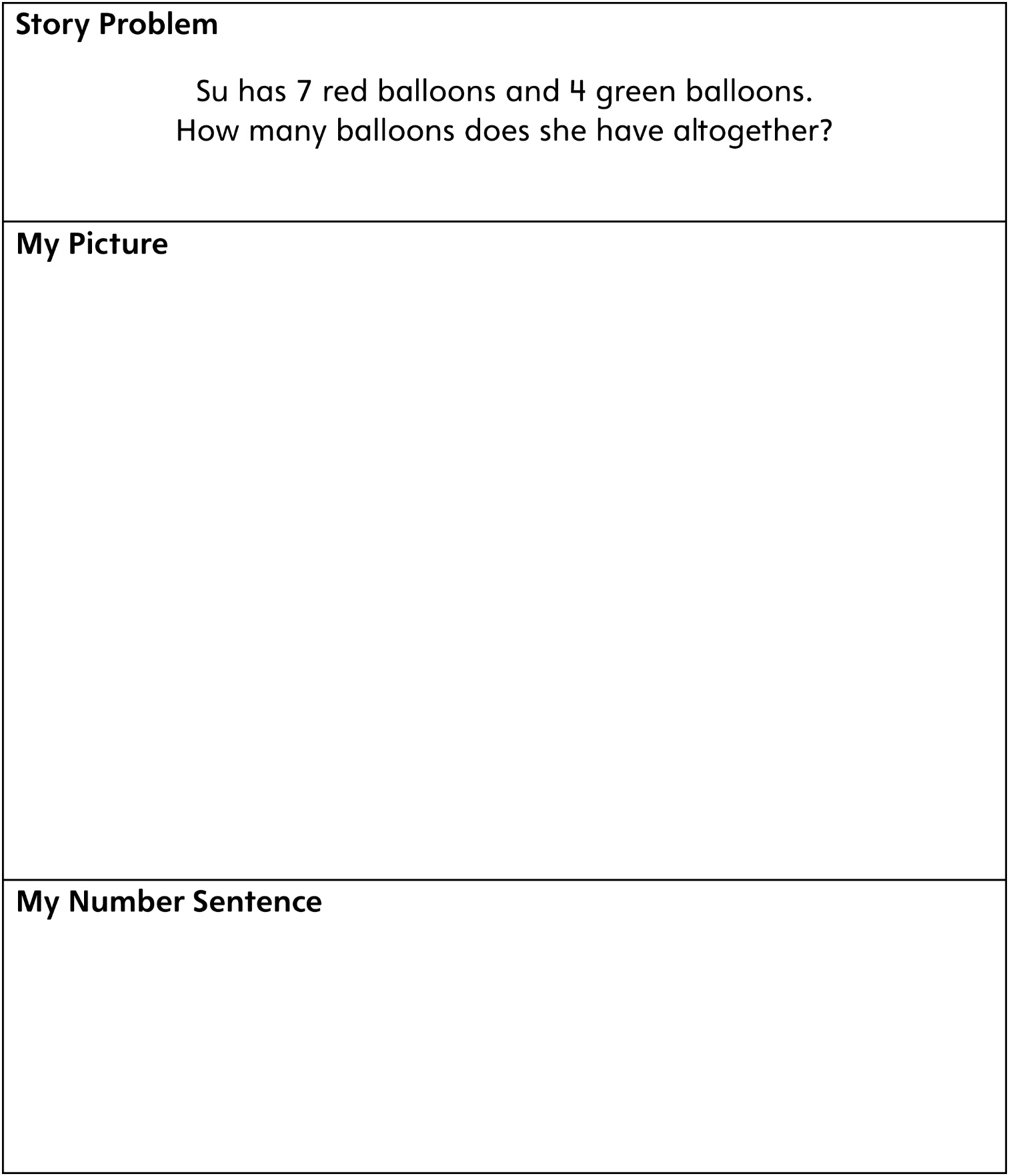 